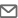 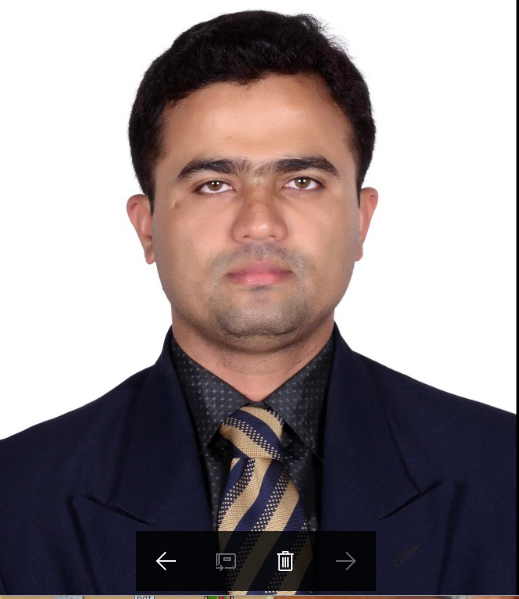 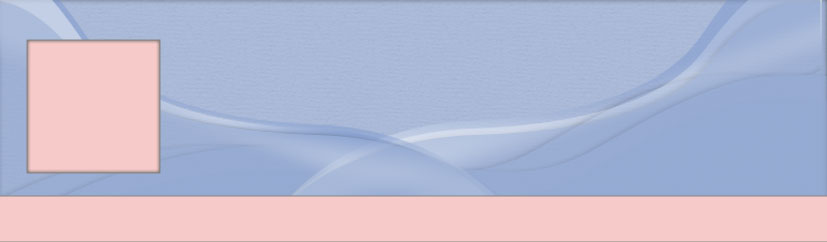 Profile Summary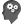 Profile SummaryOffering 10 years of experience in:~Technical Support(IT) / Assistance   ~Vehicle Management    ~Supply Chain Management    ~Performance EnhancementPossess in-depth knowledge of heavy and light vehicle operational and repairing procedures with excellent skills in preparing &performing troubleshooting, repairing, and maintenance techniquesRendering capabilities in managing complete procurement management activities involving planning, techno-commercial negotiations, vendor management, stores and logistics; also skilled in ensuring optimum inventory levels to achieve maximum cost savings without hampering the operationsLeveraged skills in maintaining and updating up-to-date record of all vehicles for efficient tracking tofacilitate the registration renewal / insurance renewal and security pass renewal of fleet vehiclesTake charge professional, known for showing continuous effort to improve fleet operations, decrease turnaround times, streamline work processes, and work cooperatively with the service providerSuperior administrative skills, encompassing budgeting, reporting and compliance matters with strong record of cost reduction and quality / performance management; resilient advocate of proactive maintenance measureHigh integrity & energetic leader with proven skills in quality assurance to deliver quality services to clients / customersOffering 10 years of experience in:~Technical Support(IT) / Assistance   ~Vehicle Management    ~Supply Chain Management    ~Performance EnhancementPossess in-depth knowledge of heavy and light vehicle operational and repairing procedures with excellent skills in preparing &performing troubleshooting, repairing, and maintenance techniquesRendering capabilities in managing complete procurement management activities involving planning, techno-commercial negotiations, vendor management, stores and logistics; also skilled in ensuring optimum inventory levels to achieve maximum cost savings without hampering the operationsLeveraged skills in maintaining and updating up-to-date record of all vehicles for efficient tracking tofacilitate the registration renewal / insurance renewal and security pass renewal of fleet vehiclesTake charge professional, known for showing continuous effort to improve fleet operations, decrease turnaround times, streamline work processes, and work cooperatively with the service providerSuperior administrative skills, encompassing budgeting, reporting and compliance matters with strong record of cost reduction and quality / performance management; resilient advocate of proactive maintenance measureHigh integrity & energetic leader with proven skills in quality assurance to deliver quality services to clients / customersSkill Set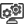 Skill Set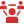 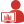 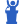 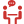 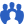 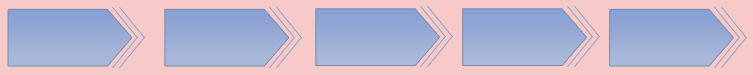 Core Competencies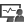 Core CompetenciesOrganizational ExperienceJAN’2018–PRESENT company in Dubai as Transporttaion/Business coordinator.Maintaining Financial RecordsProviding ConsistencyAdministrative SupportCustomer ServiceJAN’16 to NOV 23 2017  with Abu Dhabi Suppliers and Commercial Services, Abu Dhabi (EPIC) as Operation /Fleet AdministratorKey Result Areas:Steering entire gamut of operations such as:Uploading of vehicles commercial data in to UAE traffic systemQueries regarding customer day-to-day issues related lease /rent vehiclesMaintain and monitor data management system to organize fleets as per various schedules and requestsAnd defining user roles in ERP (Gateway) softwareDrivers and vehicles in operationInterfacing with the maintenance team to find ways to reduce downtime due to repairs or lack of routine maintenance Safeguarding that all the paperwork associated with each run is accurate and submitted to the proper peopleAssisting and advisingmanagers & staff on all transport related issues to improve service level and efficiencyDealing with customers for lease and rent vehiclesCreating & sustaining harmonious relations with all staff within the supply chain to ensure a smooth flow of all operationsLeading tasks / activities related to dispatching, routing, and tracking transportation vehicles Scheduling and administering the work of subordinate staff to ensure that the work is accomplished in a manner consistent with organizational requirementsCoordinating with other managers and staff members in order to formulate and implement policies, procedures, goals, and objectives   Planning and leading work of fleet supervisors in various statewide locations; evaluates employee performance; ensures adequate training of personnel; administers disciplinary action as requiredChecking fleet operation in compliance with local and state rules and regulationsOrganizational ExperienceJAN’2018–PRESENT company in Dubai as Transporttaion/Business coordinator.Maintaining Financial RecordsProviding ConsistencyAdministrative SupportCustomer ServiceJAN’16 to NOV 23 2017  with Abu Dhabi Suppliers and Commercial Services, Abu Dhabi (EPIC) as Operation /Fleet AdministratorKey Result Areas:Steering entire gamut of operations such as:Uploading of vehicles commercial data in to UAE traffic systemQueries regarding customer day-to-day issues related lease /rent vehiclesMaintain and monitor data management system to organize fleets as per various schedules and requestsAnd defining user roles in ERP (Gateway) softwareDrivers and vehicles in operationInterfacing with the maintenance team to find ways to reduce downtime due to repairs or lack of routine maintenance Safeguarding that all the paperwork associated with each run is accurate and submitted to the proper peopleAssisting and advisingmanagers & staff on all transport related issues to improve service level and efficiencyDealing with customers for lease and rent vehiclesCreating & sustaining harmonious relations with all staff within the supply chain to ensure a smooth flow of all operationsLeading tasks / activities related to dispatching, routing, and tracking transportation vehicles Scheduling and administering the work of subordinate staff to ensure that the work is accomplished in a manner consistent with organizational requirementsCoordinating with other managers and staff members in order to formulate and implement policies, procedures, goals, and objectives   Planning and leading work of fleet supervisors in various statewide locations; evaluates employee performance; ensures adequate training of personnel; administers disciplinary action as requiredChecking fleet operation in compliance with local and state rules and regulations
Career Timeline(Recent 6)

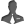 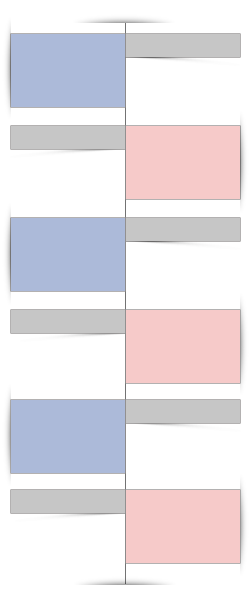 Trainings 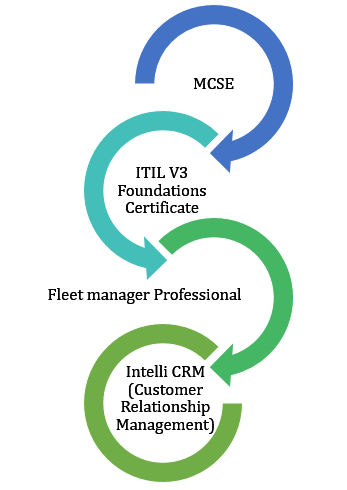 Academic Details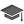 ITIL V3 Foundations in 2012MCITP in 2012Diploma in Electronics & Communication Engineering from Technical Board of Karnataka, Bangalorein 2005Bachelor of Technology in Electronics and Communication Engineering from Kalinga University, India in 2017IT Skills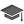 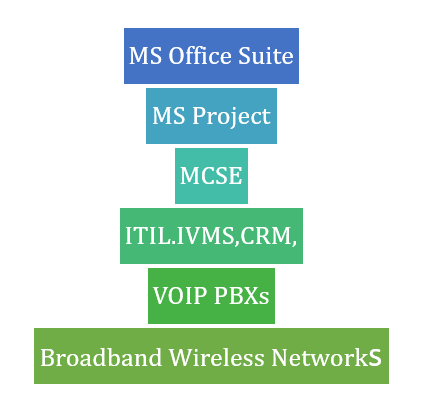 
Previous Experience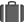 AUG’13 – NOV’15 with Emirates Nuclear Energy Corporation, Baraka UAE as IVMS/Fleet Administrator (Fleet Management)Key Result Areas:Installation, configuration, Operation and managing IVMS system for all ENEC fleets. Closely working with HSE ENEC:Led tasks such as :Scoring RAG report and nominate the best Company DriverTracking Company Vehicles onlineGenerated monthly IVMS reports of events for company & its contractorsLiaised with IVMS Supplier (FMSI) and rectify need of system; also followed up with Company Contractors for monthly IVMS ReportsIssued blue key to employee on receiving required documents for driving company vehicles in nuclear plant premises.Supported HSE and Security department by providing information about violations and events when they requiredManagedconfiguration changes of vehicles like speed setting,odometer settings and fixed vehicles configuration changes remotely using fleet management systemTransportation (Team Size: 20 Subcontractor - Transportation on ENEC Project)Operated as anAdvisor for all operations personnel to ensure that a high level of communication is maintained with regards to the Company’s FleetDeveloped timely preventive maintenance & service schedule to ensure minimum downtime and safety and reliability of the vehiclesLed replacement vehicle administration & maintain a record of all in and out check list of replacement carsSimplified procedures such asregistration renewal / insurance renewal andsecurity pass renewal of fleet vehiclesAdhered compliance with all statutory compliance requirements related to the vehicles concerning Road Transport Authorities, Municipal and other government agencies to protect the company against any statutory penaltiesNOV’12 –JULY’13 with National Drilling Company, Abu Dhabi as IVMS AdministratorKey Result Areas:Scored RAG report and nominated the best company driverEnsured completion of operations such as tracking company vehicles online, following-up on events to individually and report and reporting all accidents/Incident and near missJAN’11 – JAN’12 with Infinite Computer Solutions, Bangalore as Senior Tech Support (Remote Infrastructure Management Project) Key Result Areas:Safeguarded that assigned problems are defined and analyzed in-line with the Problem Management ProcessRendered skills in providing telephonic support to customers for technical issues with computers, routers& printers and remote support to UK, US &Australian customers for day today issues with software and hardware issues Ensure that solutions to problems meet the architectural standards within the technology area and thus impact to the business is minimizedParticipated as an link within different technical teams, application teams and Customer support team and dissipate the solutions required for all incident management and service request for all assigned business areasAccomplished IT service requests (like new installations, reconfigurations & moves) as per agreed SLORecognized recurring problem areas and articulatingtrends for root cause analysis therefore liaised with problem & give a permanent solutionPlanned and executed proactive maintenance on peripheral devices on recurring schedule to eliminate possible incidents and minimize possible impacts on customersDirected solutions and other requested services as per the procedures provided by other technical teamsJAN’10 – JAN’11 with E4E Business Solutions, Bangalore as Senior Tech SupportKey Result Areas:Assisted client and provided support on technical issue resolution via E-Mail, phone and other electronic mediumEnsured timely configuration of client's equipment to connect to the Internet via modem/DSL Router (Dialup/DSL customers only)Configured software to connect to Internet application serversGained general understanding of OS and application operations related to company offered servicesRecognized and advised clients on operational issues in client computer systems; supported customers solve technical issues with our widgetsCertified that solutions to problems meet the architectural standards within the technology area and thus impact to the business is minimizedAUG’07-APR’09 with Knowledge Works India Pvt. Ltd., Bangalore as System AdministratorKey Result Areas:Steered complete operations such as:Installation, configuration & administration of network Infrastructure like server, routers, switches and access points along with structured cabling and cable managementRack mounting and deploymentOverall planning, scheduling and implementing of IT projects so as to ensure completion of assignments within timeUser administration and privilege managementInstallation of Network PrintersBackup using synchronization for real-time file recovery Dealing with vendors and suppliers for relevant products and AMCsFeasibility, planning, deployment, installation and post installation procedures.Providing advice and support to technical support team on network related problems; conduct training to end-usersIdentified and attended network faults, analyzed the problems through root-cause analysis or theory of constrain to suggesting technical solutions for overcoming the sameManaging the installation, configuration & maintenance of servers like Internet Servers, File servers, Printer servers, Fax servers, Workstations and peripheralsEnd user systems upgrade plan and implementationMAR’06-JULY’07 with Sharp Point Computers as Hardware & Network EngineerKey Result Areas:Served being a member of the Network Deployment, Troubleshooting and Maintenance Team undertaking data systems & ensured various operations like:Planning of corporate network environmentAssembling of computers as per the daily requirements by installing necessary software Administered day-to-day issues of hardware, software and networks spread across different geographical locationsInstalled hardware parts of computers and loading software byproviding configuration details of computers for customer according to their needsInterfacedwith various vendors and suppliers for relevant products and AMCsPersonal Details
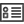 Date of Birth: 20/05/1984Languages Known: ENGLISH,HINDI,KANNADAUAE driving license 
Address: Dubai Personal Details
Date of Birth: 20/05/1984Languages Known: ENGLISH,HINDI,KANNADAUAE driving license 
Address: Dubai 